ОБАВЕШТЕЊЕ
о закљученом уговору у поступку јавне набавке мале вредностиВрста предмета набавке: добра.Опис предмета набавке: Рачунарска опрема  (ознака из општег речника набавки: 30200000 - Рачунарска опрема и материјал) ЈНМВ бр. 25/15.Процењена вредност јавне набавке: 100.000 динара  без ПДВ-а.Уговорена вредност јавне набавке: 77.800  динара без ПДВ-а и  93.360 динара са ПДВ-ом.Критеријум за доделу уговора: најнижа понуђена цена.Број примљених понуда: 5 (пет)Највиша понуђена цена код прихватљивих понуда:  91.290  динара без ПДВ-а.Најнижа понуђена цена код прихватљивих понуда:  77.800 динара без ПДВ-а.Део или вредност уговора који ће се извршити преко подизвођача:  неДатум доношења одлуке о додели уговора: 26.03.2015. године.Датум закључења уговора: 06.04.2015. године.Основни подаци о добављачу: „HI - TECH“ д.о.о. 26000 ПАНЧЕВО, улица  Цара Душана број 5, ПИБ: 103048421, матични број: 08795614, број рачуна: 285209100000012902,  назив банке: Сбер банка, телефон: 013/300-310, телефакс: 013/331-433,  E-mail: info@hi-tech.doo, кога заступа Јозеф Молнар.Период важења уговора: до 31.05.2015. године.Лице за контакт: Драгица Радуловић; 064/850 70 12; dragica.radulović@grejanje-pancevo.co.rs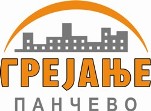 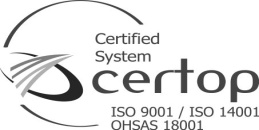                            Јавно Комунално Предузеће                     „ГРЕЈАЊЕ“                        Цара Душана 7                     Панчево                       тел: +381 13 319 241,                       фаx: +381 13 351 270                             grejanje@panet.co.rs                        www.grejanje-pancevo.co.rs                            Датум: 07.04.2015. год.